Bright Sparks Nursery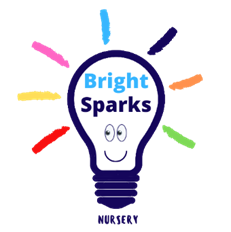 Part of Isambard Kingdom Brunel Primary SchoolThomas PlaceWellingtonSomerset, TA21 8FPREGISTRATION FORMPlease complete one form per child.Some sessions include a meal charge (see box below). Meal charges will be payable for all children including when sessions are paid for by government funding. These will be invoiced to you on a monthly basis.REQUESTED SESSIONSPlease refer to our information brochure and terms and conditions for details of the sessions provided. Please place a cross in the box to indicate your preferred sessions. The nursery manager will review your requested sessions alongside the current availability and come back to you to confirm what we are able to offer. Please return this form to brightsparks@ikbschool.co.uk and we will be in touch very soon.CHILDS FULL NAME:AGE AT THE TIME OF STARTING NURSERY:CHILDS DATE OF BIRTH:HOME ADDRESS:HOME TELEPHONE NUMBER:MOBILE NUMBER:Will you be claiming the governments free childcare for 2 years olds?Yes / NoAre you wishing to use this at Bright Sparks?https://www.gov.uk/get-childcareYes / NoWill you be claiming the government’s 15 hours free childcare for 3 -4 years olds?Yes / NoAre you wishing to use this at Bright Sparks?https://www.gov.uk/get-childcareYes / NoWill you be claiming the government’s 30 hours free childcare for 3 -4 years olds? Yes / NoAre you wishing to use this at Bright Sparks?https://www.gov.uk/get-childcareYes / NoWill your child attend another setting? (If yes, please state the settings name and contact number)Yes / NoWill you be sharing your funding with this setting? Yes / NoPlease indicate your preferred start date:MONDAYTUESDAYTUESDAYWEDNESDAYWEDNESDAYTHURSDAYTHURSDAYFRIDAYBREAKFAST 7.45am – 9am Includes £1 meal chargeMORNING9am – 12noonAFTERNOON12noon – 3pmIncludes £2.50 meal chargeAFTER SCHOOL 13pm – 4.30pmAFTER SCHOOL 24.30pm – 6pmIncludes £1.50 meal chargeI would like this to be:Term Time only (please tick to indicate) Term Time only (please tick to indicate) All Year Round (please tick to indicate)All Year Round (please tick to indicate)Lunch optionsHot dinners (please tick to indicate)Hot dinners (please tick to indicate)Bring in packed lunch (please tick to indicate)Bring in packed lunch (please tick to indicate)I have read the terms and conditions of Bright Sparks Nursery and by requesting sessions understand and agree to these terms.I have read the terms and conditions of Bright Sparks Nursery and by requesting sessions understand and agree to these terms.I have read the terms and conditions of Bright Sparks Nursery and by requesting sessions understand and agree to these terms.PARENT/CARERS NAMEPARENT/CARERS NAMERELATIONSHIP TO THE ABOVE-NAMED CHILDRELATIONSHIP TO THE ABOVE-NAMED CHILDPARENT/CARERS SIGNATUREPARENT/CARERS SIGNATUREHOME TELEPHONE NUMBER:HOME TELEPHONE NUMBER:MOBILE NUMBER:MOBILE NUMBER:EMAIL ADDRESS: